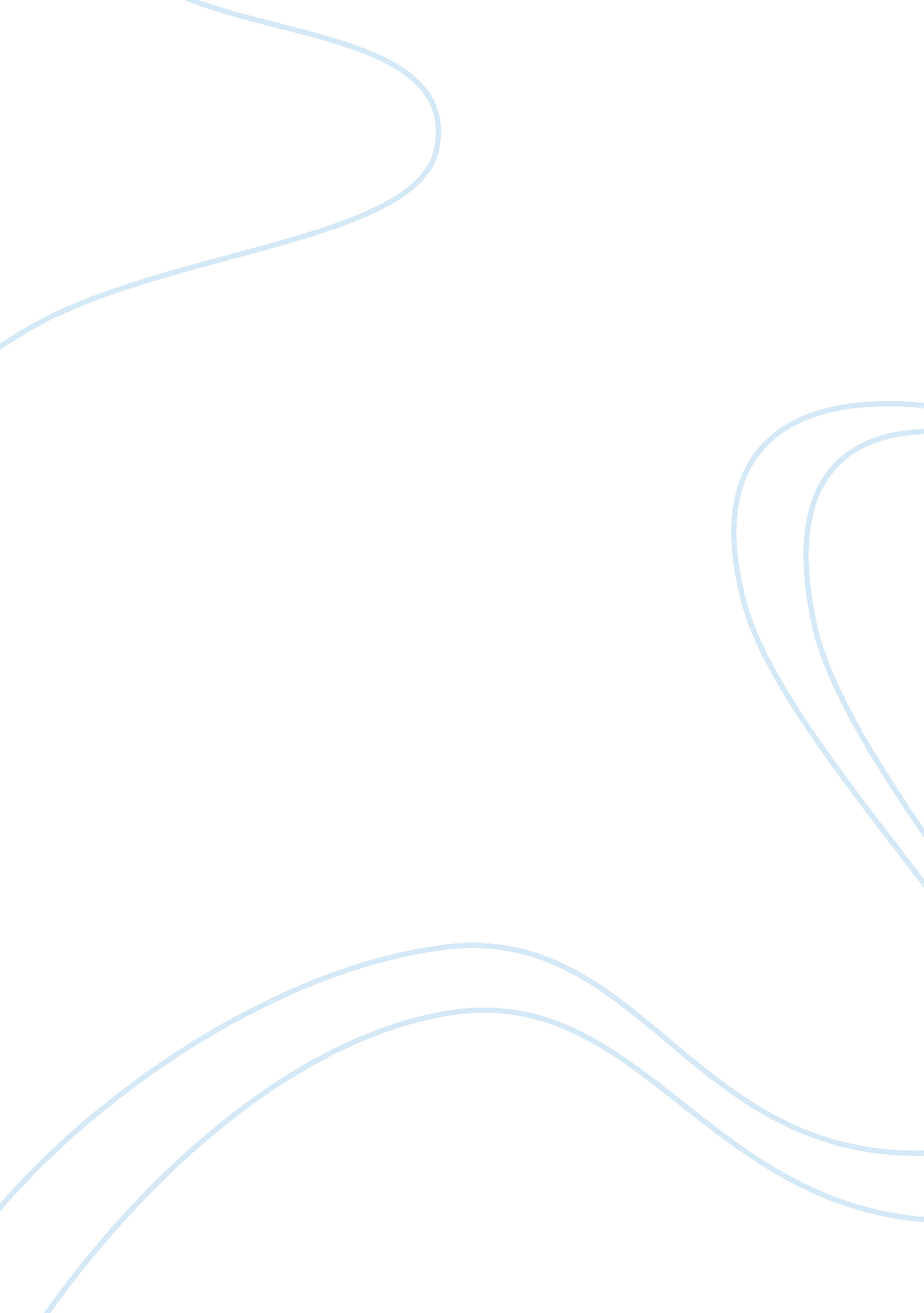 The benefits of learning english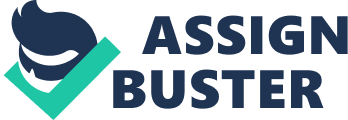 Many people see the ability to communicate and talk with others as one of the major benefits of learning English. Even outside of a professional environment, people often like to be able to talk to individuals from around the world. Many people find great social and cultural benefits in having pen pals from other countries, and the Internet makes such communication fast and easy. Knowing English can broaden the types of people you can speak to, whether its via email or on an online discussion forum. A tremendous number of websites are available primarily in English, and anyone who does not understand the language may have difficulty using them. For anyone interested in traveling to countries in which English is the primary or common language, it is often essential to understand and speak it. Throughout the UK, US, and Canada, traveling and shopping are often made easier by speaking the language since many individuals may not speak any other language. One of the most important benefits of learning English is the ability to explore these regions and more easily communicate with locals to learn about places and events that might otherwise remain unknown. Many people in European countries learn English in school, so knowing it can also be of benefit when traveling in locations even where it’s not the native tongue. Learning a language can also be a great way to meet people, even if you never plan on leaving home. A class at a local community center or college can introduce you to a wide variety of people who are also interested in English, and give you the opportunity to interact with them in a controlled setting. Language courses often encourage students to carry on conversations with each other in the language being learned, and this can be a great way to break the ice with new people. Immigrants to English-speaking countries who do not speak the language are often at a serious disadvantage economically. It’s much more difficult to get and hold a job, find a place to live, and even do everyday tasks like grocery shopping if you don’t understand the language. Learning English not only benefits immigrants themselves, it also helps families by allowing parents to be involved more fully in their children’s lives and education. In addition, these children don’t have to translate for their parents, allowing them to be kids instead of interpreters. A huge amount of popular entertainment comes out of Hollywood, and nearly all of it is produced in English. American movies and TV programs are distributed all over the world, and are often subtitled for people who don’t speak the language. Knowing English can allow you to better understand the subtleties of dialog that subtitles frequently miss. It can be a challenge to translate concepts and terms that don’t match one-for-one between languages, and nuances of meaning can be lost. Language is an inherently cultural construct. How people speak, the words they choose, and the topics under discussion are deeply tied into the culture of a place. By learning English or any other language, you are putting yourself into the mindset of a native speaker and are introduced to many of the concepts that he finds important. Gaining a better understanding of other cultures can help you to enrich your own understanding of the world and how others see it. Many of the most prominent and well known publications throughout the world are written and printed in English. Scholars interested in doing research at an academic level, or working on new scientific developments, should consider the benefits of learning English to read these periodicals and publish their own work. Publication in peer-reviewed journals is often required for someone who wishes to remain in academia, and the ability to read and write in English may be necessary to maintain such a position. Even learning about current events often requires an understanding of the language, since so many global publications and news websites use it. Because English is a first language for many countries, many other nations teach it as a requirement in schools. It is estimated that over a billion people in the world speak English on at least a basic level. For many people, the benefits of learning English involve the new opportunities that become available to someone who understands it. Anyone interested in attending a university in the US, for example, needs to speak it or be able to pass a test proving that he or she is fluent. People who do decide to learn English may need to consider what type of English is best for them to know. The two most common forms are British English and American English, and they can be quite different in some respects. The fundamental underlying language is the same, and people who learn one are likely to still be easily understandable by someone who speaks the other, but there will be instances in which words are phrases don’t mean the same thing. Much of the decision about which type of English to learn will depend on where a student is learning it and what his or her ultimate goals are. To understand the language generally, any type of class will be of help. Many people don’t have a wide variety of options to choose from, and a local college may only teach British English, for example. Someone who lives in Europe is more likely to be taught this form simply because he or she is closer geographically to the United Kingdom. Individuals who are learning English for a job, however, might want to seek out a class that is specifically tailored to business language or to the form spoken in the country they will be doing business with. A person who will be regularly working with an American company, for example, may better understand the nuances of her coworkers if she is familiar with the terminology and idioms of that country. Specialized classes also typically focus more on the language used in business rather than casual conversation, which could be important if that’s the student’s main goal. In today’s society, divorce has become a normal thing in our lives. Married couples today are getting a divorce due to many different reasons, either because a spouse having an affair, a loss of romantic feelings, conflicts in the marriage, and other types of problems. Most divorces have children that are really young and due to their age they don’t have any idea on how to deal with the type of situation. All of us here live in the state of Kansas, we all go to Olathe South High School, and we all have a friend or know of someone who has dealt with divorce. We have all experienced this or know how it works in some way whether going through it ourselves or not. Children are the ones who are normally affected the most; they will have to learn to deal with their parent’s divorce at such a young age, affecting them in a positive or negative way. Although, divorce really is not a good thing, sometimes it can be positive such as; children being happy, parents being happy, and allowing them to mature. Parents being separated can be better for the kids because then they do not have to deal with the parents fighting. If they are put in better and stable environments it can affect them in positive ways. Sometimes it is also better for the child if they have been in the environment of abuse, such as; parent, brother, sister, or themselves being abused. If parents are happy then more than likely the kids are happy, because the children look up to the parents. Better communication skills in the long run will help parents and children be more understanding with one another. Not many divorces end well or even start off good but it can be a better thing for everyone in the family depending on the situation. Divorce can be negative causing alienation whether it is children losing their self-esteem, not being able to trust anyone, parent favoritism, or financial aid for college. Although I have not had to deal with my parents divorcing (and hopefully I won’t have to) my Mom has gone through it and says that it is a very tough thing to go through. Children seem to lose their self-esteem due to the lack of relationship that they have with a parent. With this being said they are more likely to suffer and have more problems than other kids with both parents. The kids also start blaming themselves for the cause of the divorce. For not knowing and/or understanding the real reason, the result ending with additional stress put on the child. As children get older they tend to build a stronger bond with one or both parents. A friend of mine is going through a divorce with her parents and she says she is having trust issues with one of her parents. Not being able to trust anyone causes them to not share their real feelings because they feel abandoned or alone with no one that they can talk to. When children have no one to talk to they can become harder to control because they don’t know any other way to share their feelings. Putting children in certain situations where they have to choose one parent over the other can be traumatizing. This can lead to the child being uncomfortable with being honest about their feelings because of the bad outcome it can have, such as; parent becoming upset because of what is said, not being able to see from the child’s point of view. When parents separate the fund for college goes down most of the time because parents don’t make as much money. Statistics show that about $1, 800 less that the Mother provides and about $1, 000 less that the Father supplies. With the money the student loses from the parents it adds more stress to the individual leaving them to pay for college in any way they can find. Divorce is hard for anyone to deal with but while the parents are trying to fix their problems they need to make sure they aren’t too self-centered and pay more attention to their kids. Emotions are a big part of life especially when dealing with something so difficult such as divorce. Children seem to be insecure and afraid for what the future will bring them. Children of divorce question their future due to the instability they’ve experienced. Sadness has a big affect on how the children act and think. They may think that they will never have a real family again and that their way of life is at an end, for instance; my friend is always asking to talk because she says her life is such a disaster and she doesn’t know what to do to fix it. If sadness goes on for too long it can lead to much stress and/or depression. Anger plays a big part because if the child doesn’t fully understand or agree with the divorce it can cause them to act up. When the children do not understand the circumstances of a divorce, it can lead to resentment. Being put under a lot of pressure causes them to do more than they need to do, such as; helping around the house rather than doing their homework. Children will hide their stress by always keeping themselves busy by helping with bigger responsibilities, getting involved at school, etc. Emotions are things that every person has, no matter what it is but sometimes kids need to talk to someone so they can express how they really feel about things rather than hiding them. Before making the choice to divorce, the parents need to consider their children first as well as the long term effects it may have on everyone involved. Family counseling to understand and explain these effects should be something all families in a tough situation should consider. Divorce might be the easy way out for the parents but is an open door to tragedy inside the children’s psychological and social health. I hope none of you have to go through something so difficult in your life whether it is your parents going through it or you and your spouse when you get older. Definition / Explanation The home video game industry is now over 30 years old. In that time, computer technology has improved at a geometric rate. A high speed elevator now has more computing power than the Apollo spacecraft that landed on the moon. The promise of computers and video games as teachers was clearly recognized in the 1980s when there was a nationwide push to get computers into the classrooms. In the years that have followed, researchers found that educational software and games can indeed have several very positive effects on children’s academic skill. Over the same period, video games also moved into children’s homes. (I define video games broadly here, as including arcade games, computer games, and home console games such as PlayStation.) Children began playing video games for increasing amounts of time, and the games themselves became more graphically violent over time. Parents, educators, physicians, and researchers began to question what the impact of these changes might be. These gift items, clay figurines that sprouted grass-like “ fur,” were once all the rage. Fast-forward a few decades, and the seeds from the same chia plant are being sold online and in health food stores as a weight loss aid. They’re supposed to help control hunger while they enhance your diet with super-nutrients. But what’s the real story on these nutritious seeds and their ability to help you lose weight? Chia is an edible seed that comes from the desert plant Salvia hispanica, grown in Mexico dating back to Mayan and Aztec cultures. “ Chia” means strength, and folklore has it that these cultures used the tiny black and white seeds as an energy booster. That makes sense, as chia seeds are a concentrated food containing healthy omega-3 fatty acids, carbohydrates, protein, fiber, antioxidants, and calcium. Many people see the ability to communicate and talk with others as one of the major benefits of learning English. Even outside of a professional environment, people often like to be able to talk to individuals from around the world. Many people find great social and cultural benefits in having pen pals from other countries, and the Internet makes such communication fast and easy. Knowing English can broaden the types of people you can speak to, whether its via email or on an online discussion forum. A tremendous number of websites are available primarily in English, and anyone who does not understand the language may have difficulty using them. For anyone interested in traveling to countries in which English is the primary or common language, it is often essential to understand and speak it. Throughout the UK, US, and Canada, traveling and shopping are often made easier by speaking the language since many individuals may not speak any other language. One of the most important benefits of learning English is the ability to explore these regions and more easily communicate with locals to learn about places and events that might otherwise remain unknown. Many people in European countries learn English in school, so knowing it can also be of benefit when traveling in locations even where it’s not the native tongue. Language is an inherently cultural construct. How people speak, the words they choose, and the topics under discussion are deeply tied into the culture of a place. By learning English or any other language, you are putting yourself into the mindset of a native speaker and are introduced to many of the concepts that he finds important. Gaining a better understanding of other cultures can help you to enrich your own understanding of the world and how others see it. In today’s society, divorce has become a normal thing in our lives. Married couples today are getting a divorce due to many different reasons, either because a spouse having an affair, a loss of romantic feelings, conflicts in the marriage, and other types of problems. Most divorces have children that are really young and due to their age they don’t have any idea on how to deal with the type of situation. All of us here live in the state of Kansas, we all go to Olathe South High School, and we all have a friend or know of someone who has dealt with divorce. We have all experienced this or know how it works in some way whether going through it ourselves or not. Children are the ones who are normally affected the most; they will have to learn to deal with their parent’s divorce at such a young age, affecting them in a positive or negative way. Although, divorce really is not a good thing, sometimes it can be positive such as; children being happy, parents being happy, and allowing them to mature. Parents being separated can be better for the kids because then they do not have to deal with the parents fighting. If they are put in better and stable environments it can affect them in positive ways. Sometimes it is also better for the child if they have been in the environment of abuse, such as; parent, brother, sister, or themselves being abused. If parents are happy then more than likely the kids are happy, because the children look up to the parents. Better communication skills in the long run will help parents and children be more understanding with one another. Not many divorces end well or even start off good but it can be a better thing for everyone in the family depending on the situation. Divorce can be negative causing alienation whether it is children losing their self-esteem, not being able to trust anyone, parent favoritism, or financial aid for college. Although I have not had to deal with my parents divorcing (and hopefully I won’t have to) my Mom has gone through it and says that it is a very tough thing to go through. Children seem to lose their self-esteem due to the lack of relationship that they have with a parent. With this being said they are more likely to suffer and have more problems than other kids with both parents. The kids also start blaming themselves for the cause of the divorce. For not knowing and/or understanding the real reason, the result ending with additional stress put on the child. As children get older they tend to build a stronger bond with one or both parents. A friend of mine is going through a divorce with her parents and she says she is having trust issues with one of her parents. Not being able to trust anyone causes them to not share their real feelings because they feel abandoned or alone with no one that they can talk to. When children have no one to talk to they can become harder to control because they don’t know any other way to share their feelings. Putting children in certain situations where they have to choose one parent over the other can be traumatizing. This can lead to the child being uncomfortable with being honest about their feelings because of the bad outcome it can have, such as; parent becoming upset because of what is said, not being able to see from the child’s point of view. 